Lesson 9: Time to the Nearest MinuteLet’s tell and write time to the nearest minute.Warm-up: Estimation Exploration: On the One Hand . . . .This clock only has an hour hand.What time could it be?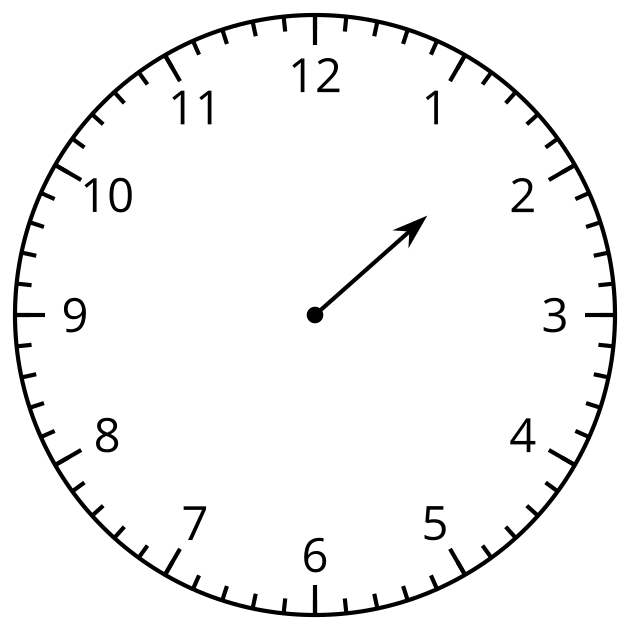 Record an estimate that is:9.1: Just a Clock on the WallLin says the time shown on the clock is 1:37 p.m.Diego says the time is 1:35 p.m.Who do you agree with? Explain or show your reasoning.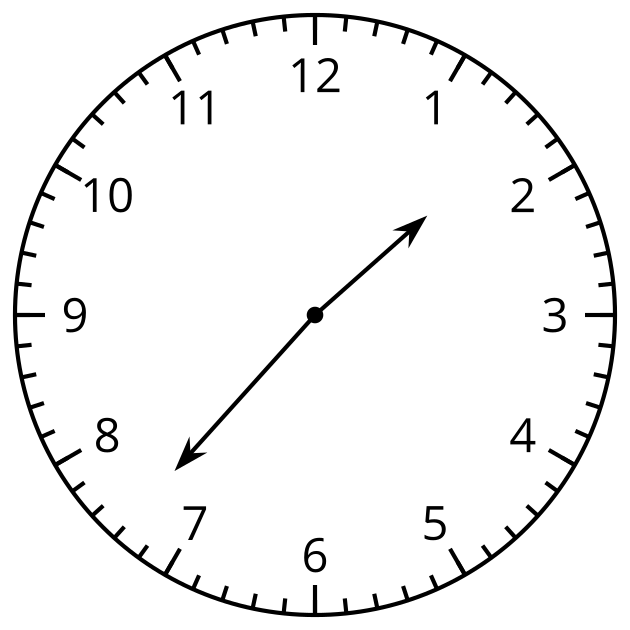 What time is shown on each clock?A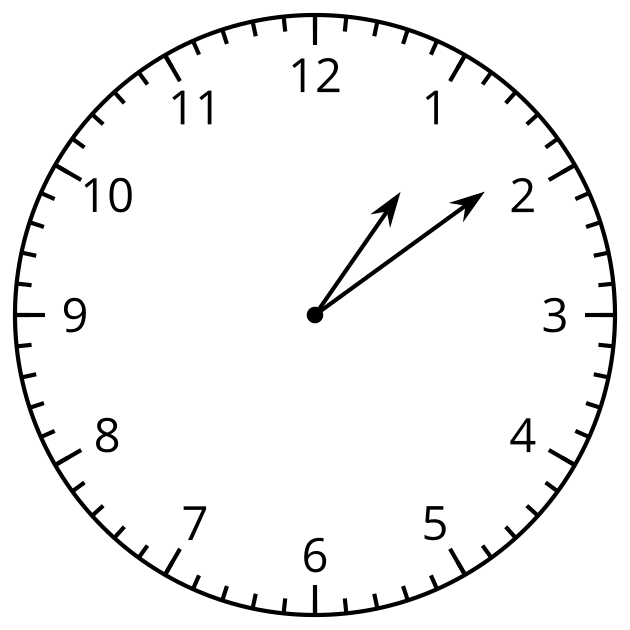 B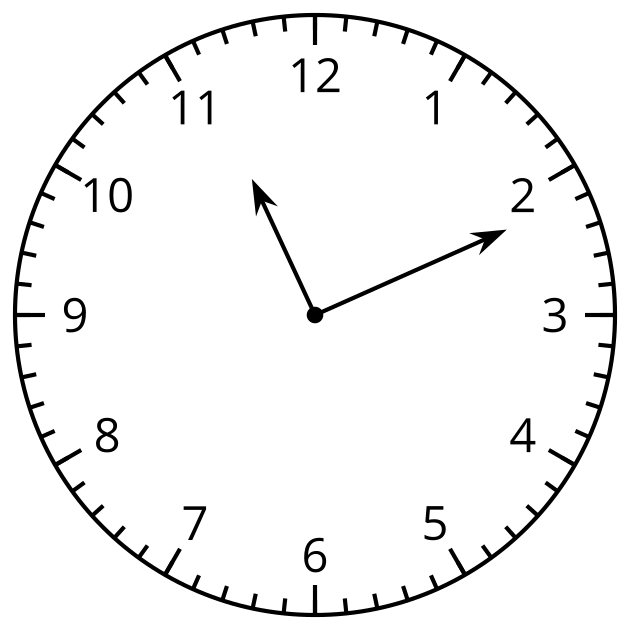 C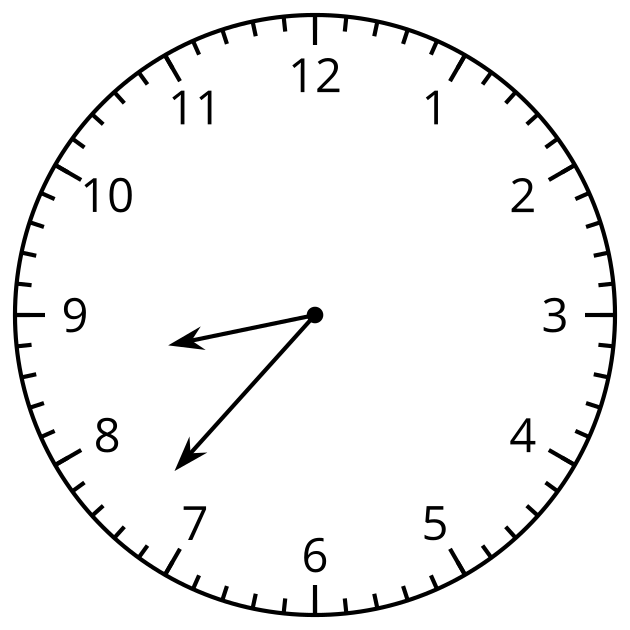 D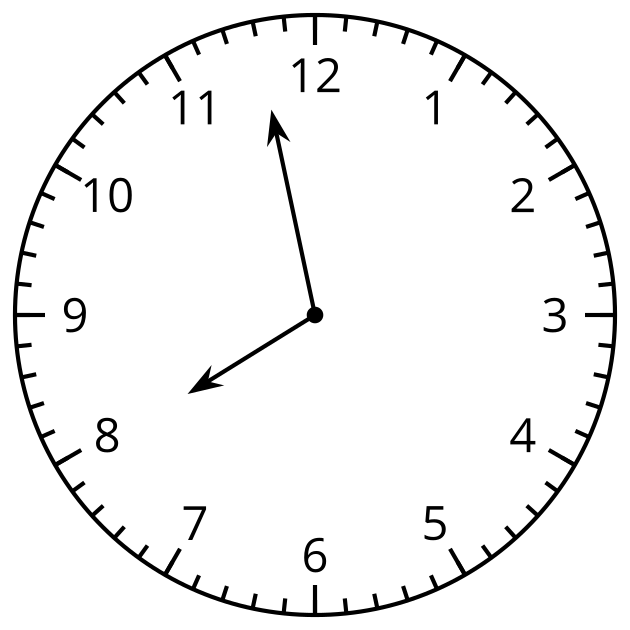 9.2: Show TimeShow the time given on each clock.A  2:36 PM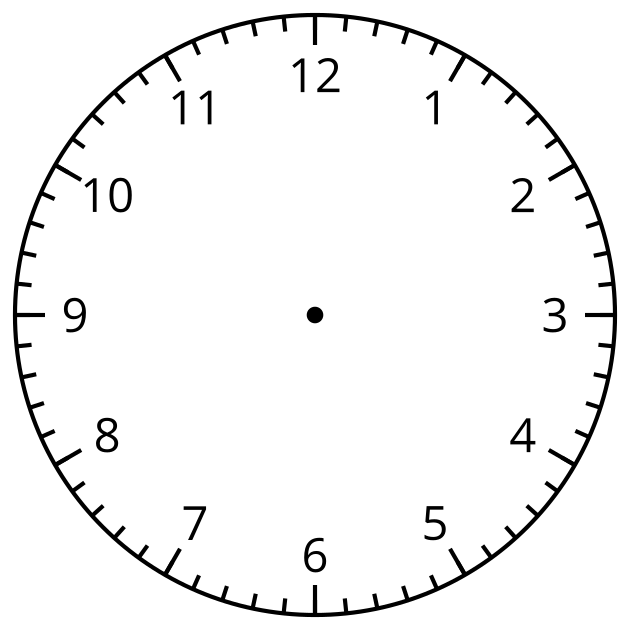 B  3:18 PM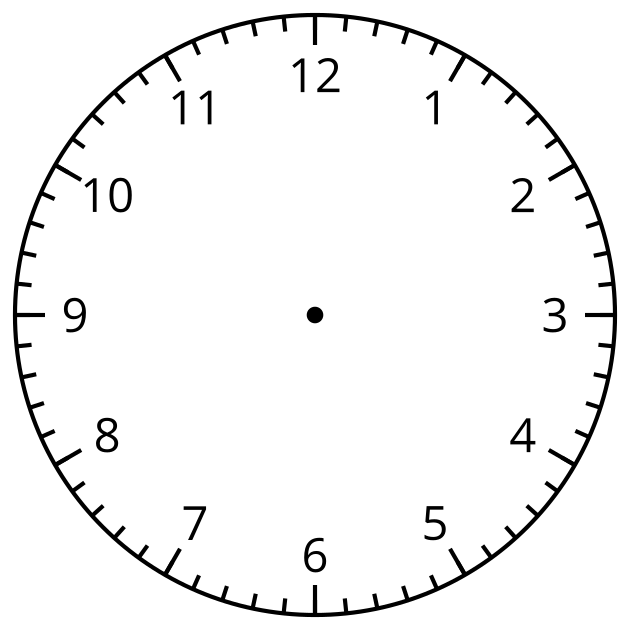 C  12:17 PM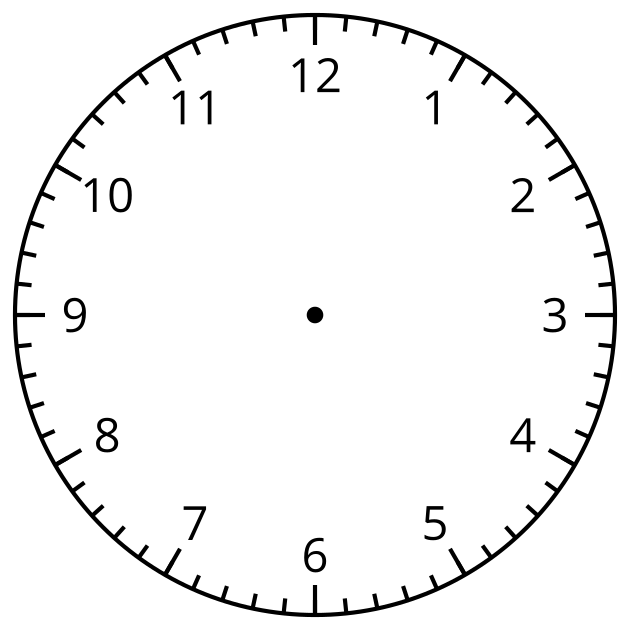 D  9:02 PM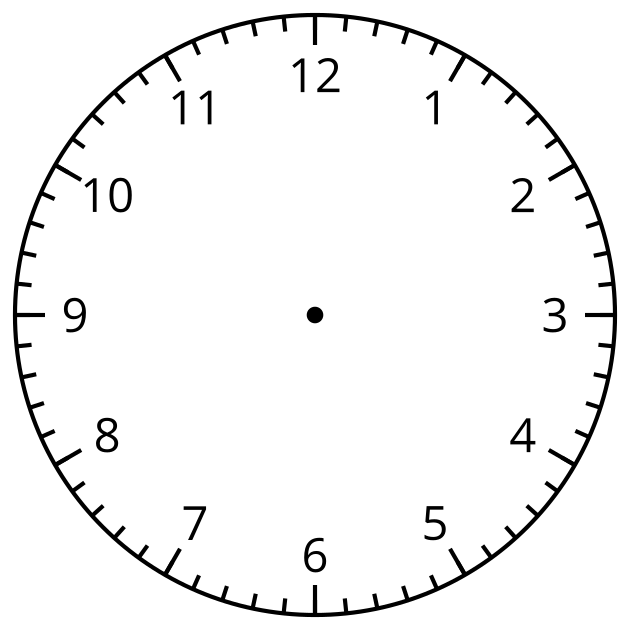 Draw a time on this clock. Trade with a partner and tell the time on their clock.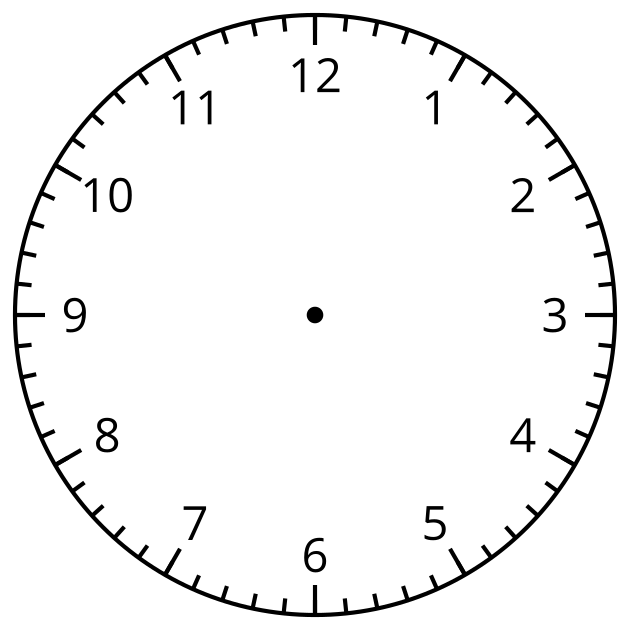 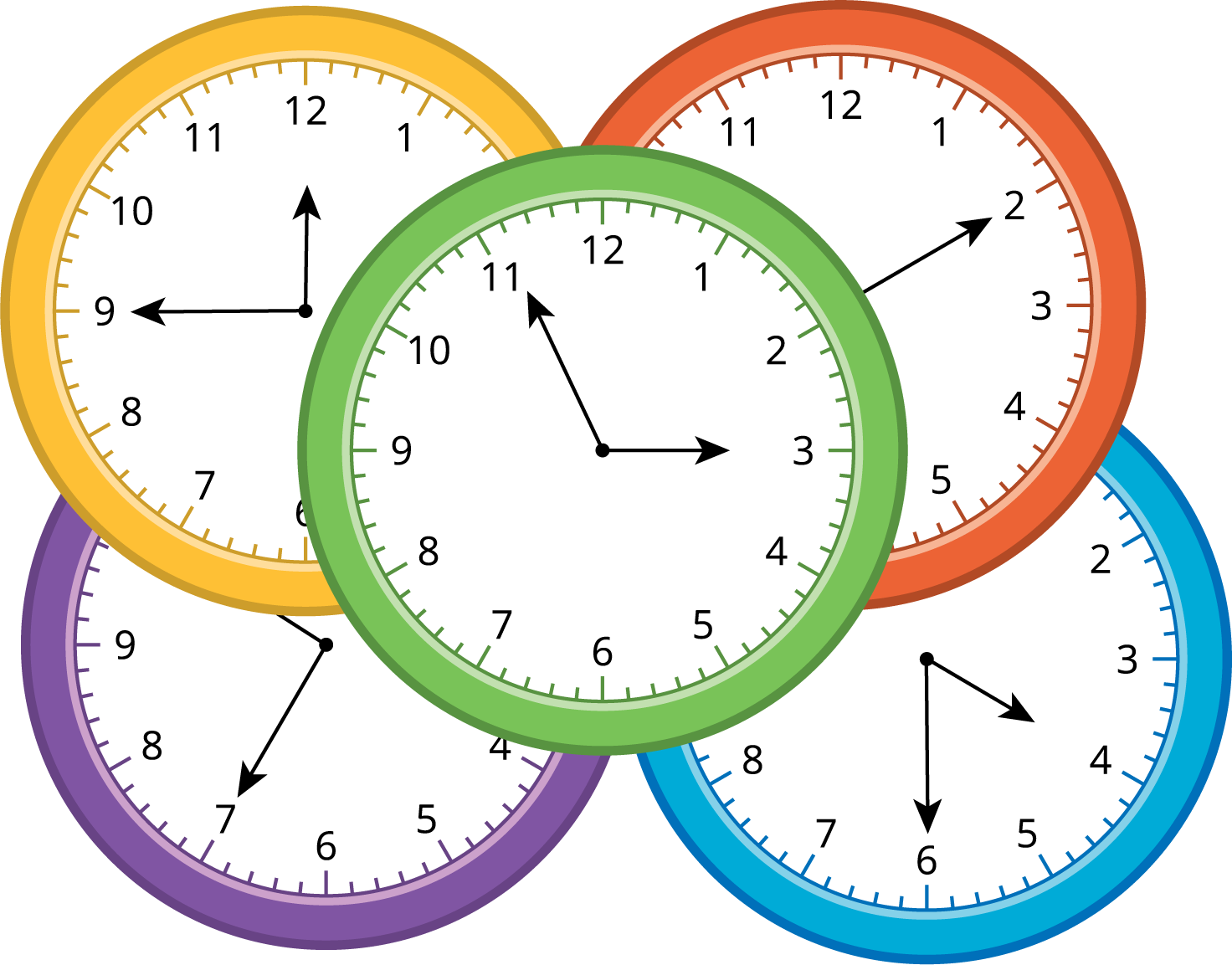 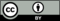 © CC BY 2021 Illustrative Mathematics®too earlyabout righttoo late